מערך שיעור 14: רובוטיקהמהלך השיעור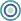 נושאי השיעורחיישן תאוצה/ג'יירו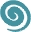 פיתוחחברת איטק בע"מ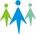 קהל יעדתלמידים בי"ס יסודי – חט"ב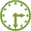 משך היחידה 2  ש"ש סביבת למידהכיתת מחשבים, מקרן ומסך, חיבור לאינטרנט.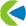 מטרות אופרטביותהלומדים יכירו את חיישן התאוצה/ג'יירוהלומדים יבינו כיצד עובד החיישןהלומדים יכירו את אירועי החיישן הלומדים ילמדו לתכנת את אירועי החיישן 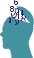 ידע מוקדם לשיעורהיכרות עם הרובוט וסביבת ה-VPL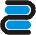 חומרי הוראה
(כתובים ומתוקשבים)מצגת מלווה שיעורציוד לרובוטיקה משטח גדול שניתן להטות בכיוונים שונים (פלטה קלה למשל)רובוט טימיו + כבל USB/מתאם אלחוטימהלך ההוראה זמן משוערתיאור הפעילותשקף 1,2
פתיחה והצגת נושא השיעור ותכולתו2 דק'שקף 3 חזרה ותזכורת3 דק'שקף 4חיישן התאוצה/ג'יירו10 דק'לטימיו חיישן תאוצה/ג'יירו המודד לאורך 3 צירי התנועהמזהה האצה/האטה לאורך הצירים (תאוצה)מזהה זווית הטיה לאורך הצירים (ג'יירו)טכנולוגיה –בחיישן נמדד האפקט החשמלי הנוצר בתנועה של נוזל מוליך - עליה או ירידה במוליכות החשמלית, בזרם החשמלי או במתח החשמלי - באופן יחסי לתאוצה.כאשר גוף מפעיל כוח כלשהו על גוף אחר, הגוף האחר יפעיל כוח השווה בעוצמתו אך מנוגד בכיוונו על הגוף הראשון (החוק השלישי של ניוטון). מד התאוצה דומה לגוף המחובר בקפיץ - כאשר הגוף יאיץ לכיוון מסוים, הקפיץ ימתח בכיוון ההפוך באופן יחסי לתאוצה. חיישן כזה יש גם בטלפונים החכמים שלנו – מזהה צעדים כשאנו הולכים (תאוצה) ויודע לשנות את התצוגה לפי הזוית בה אנו מחזיקים את הטלפון (ג'יירו)שקף 5תכנות VPL – פעולת זיהוי הטיית הרובוט5 דק'לסביבת VPL יש "מצב מתקדם" אליו ניתן להגיע בלחיצה על כפתור הכובע שלמעלה. במצב מתקדם יתווספו אירועים, פעולות, ולכל זוג "אירוע-פעולה" בשולחן העבודה תתווסף לבנת "מצב" מימין ללבנת האירוע (בשלב זה נתעלם ממנה).שקף 6תכנות VPL – פעולת זיהוי הטיית הרובוט10 דק'כדי לשמור על גודל אחיד לסביבה, חלק מהאירועים החדשים התווספו לאירועים קיימים, שכעת מציגים מספר נקודות בתחתית הלבנה המייצגות את האירועים שלה.שימו לב: לבנת אירוע הטפיחה השתנתה וכעת היא מכילה 3 אירועים:טפיחה (אירוע שמאלי)הטיה לרוחב (אירוע אמצעי)הטיה לאורך (אירוע ימני)לאחר גרירתה לשולחן העבודה – נעבור בין האירועים על ידי בחירת הנקודה המתאימה המבוקשת.שקף 7חיישן ג'יירו – תרגול תכנות25 דק'נגרור את אירוע הטפיחה לשולחן העבודה ואז נבחר באירוע האמצעי של הטית הרובוט לרוחבו (לצדדיו)בתוך הלבנה נלחץ ונגרור את סמן זוית ההטיה לצדדים (המשולש הלבן הצר שמתנוסס מעל הרובוט) כדי לקבוע באיזו זוית הטיה יגיב האירועבשלב זה להתעלם מלבנת המצבים הירוקה שהתווספה אוטומטית לימין לבנת האירוע. מדובר בתוספת ייחודית ואוטומטית של המצב המתקדם שמאפשרת הגדרת פעולות שונות לאותו אירוע, שיובדל משורה לשורה באמצעות לבנת המצבים.פתרון אפשרי למטלת התכנות: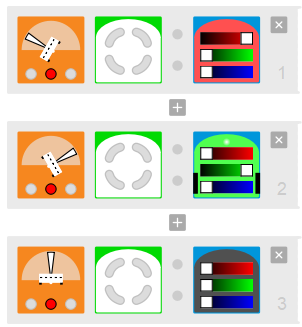 שקף 8חיישן ג'יירו – תרגול תכנות מתקדם30 דק'הניחו את טימיו על משטח לא מאוזן (פלטה, כדור פיזיו כחול גדול וכו')תכנתו את טימיו לסוע כדי להשאר מאוזן על המשטח כשנטה אותו קדימה ואחורהפתרון אפשרי לתרגיל התכנות:שקף 9סדר וניקיון5 ד'סדר וניקיון